FECHA 27/OCT/ 2014TEMA1: FOLLETOUn folleto es un impreso breve dirigido a muchas personas; se compone de imágenes y textos, y sirve para dar a conocer un tema o hacer publicidad; por ejemplo:• Vender productos u ofrecer servicios• Informar sobre las acciones por realizar en caso de desastres y promover el cuidado de la salud• Dar a conocer campañas sociales o políticas• Describir el funcionamiento de aparatos, máquinas o herramientas• Promocionar visitas a lugares recreativos o culturalesFechaTEMA 2: Índices, títulos y subtítulos para localizar información específica.Cuando necesitamos localizar información específica sobre un tema, podemos recurrir a los libros. El título de un libro es la palabra o frase que aparece en la portada. Con el título se da a conocer el contenido de la obra.El contenido se puede dividir en capítulos. Cada capítulo puede tener un título y varios subtítulos.Los subtítulos se utilizan para separar las partes de un capítulo y anticipar su contenido.El índice del libro es la lista de títulos y subtítulos con el número de la página donde empieza cada uno.Fecha: TEMA 3: Títulos y subtítulos paraorganizar informaciónLos títulos y los subtítulos se usan para organizar la información de los textos.El título corresponde al tema que se desarrolla en el escrito. Los subtítulos ordenan el contenido del texto.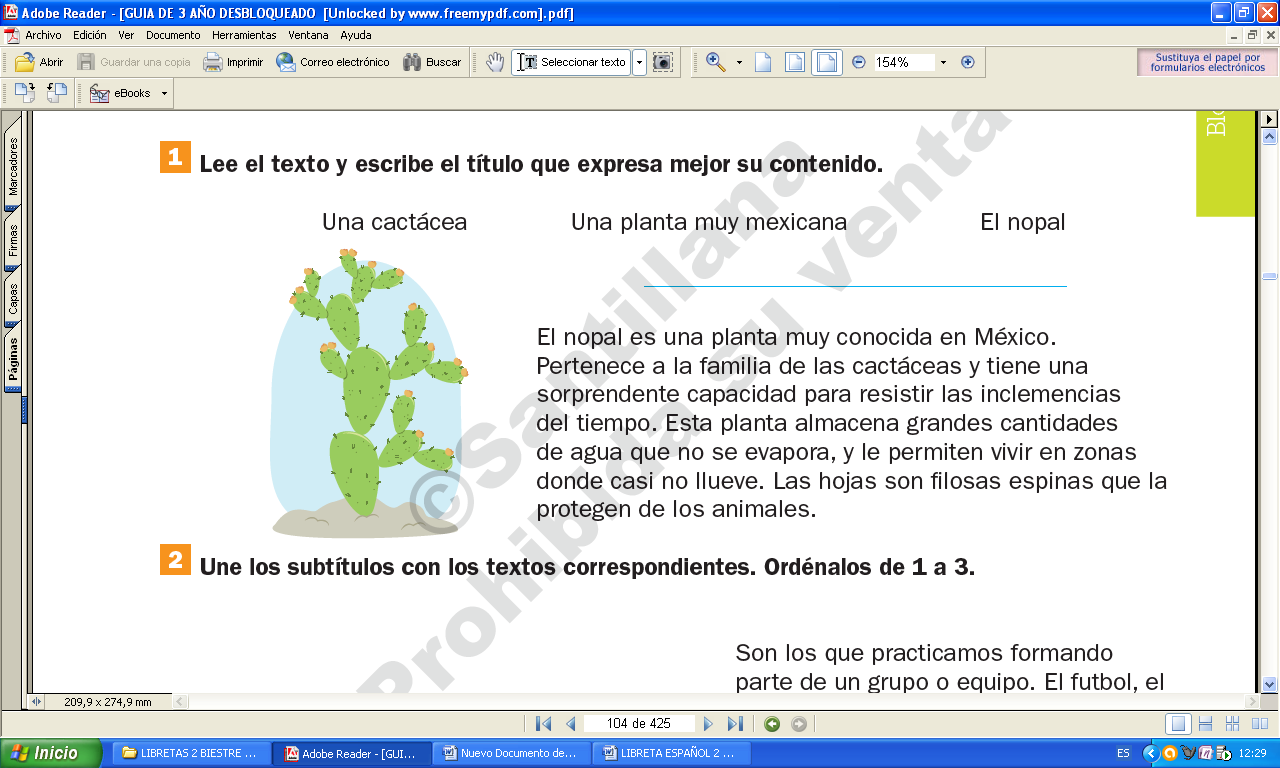 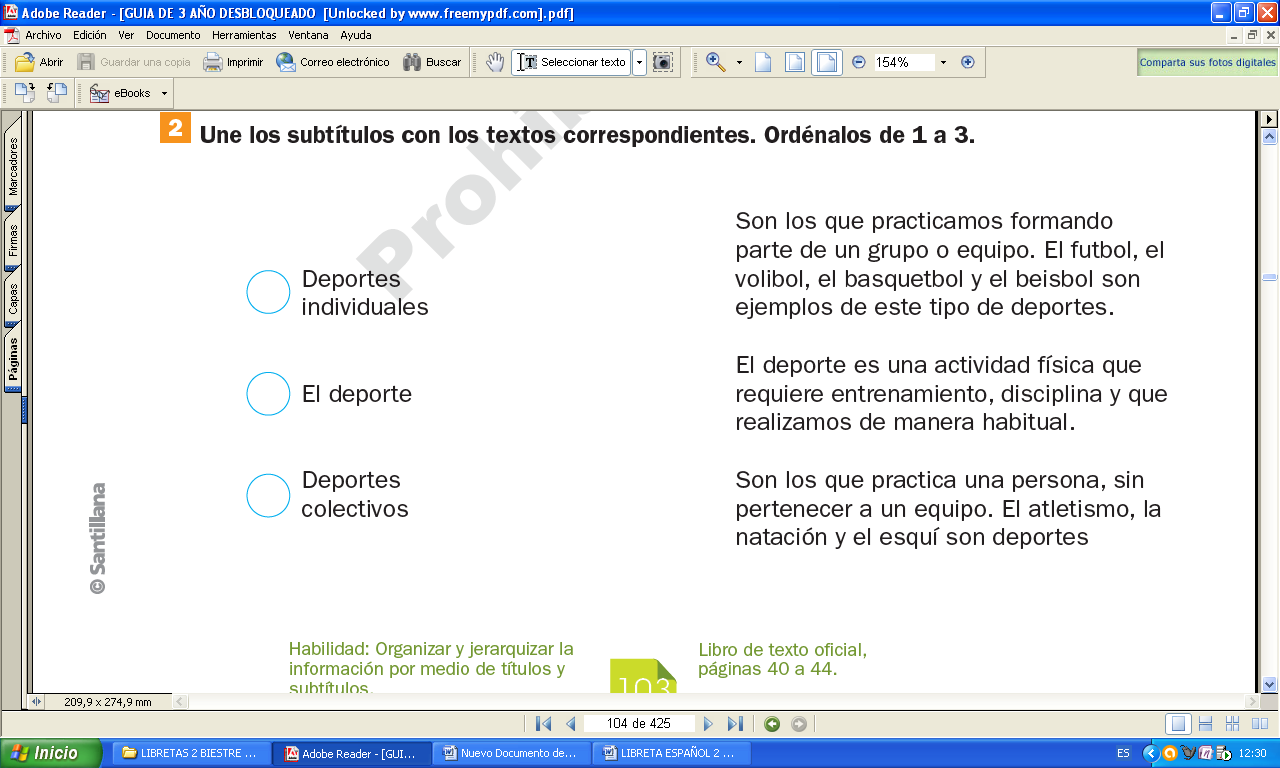 FECHA TEMA 4 Diagramas paraorganizar informaciónLos diagramas sirven para presentar, de manera ordenada, clara y sencilla, información que comparte algunas características.El orden de los elementos es el siguiente: la idea principal ocupa el lugar más importante y las ideas secundarias o subtemas se unen a esta mediante flechas o líneas.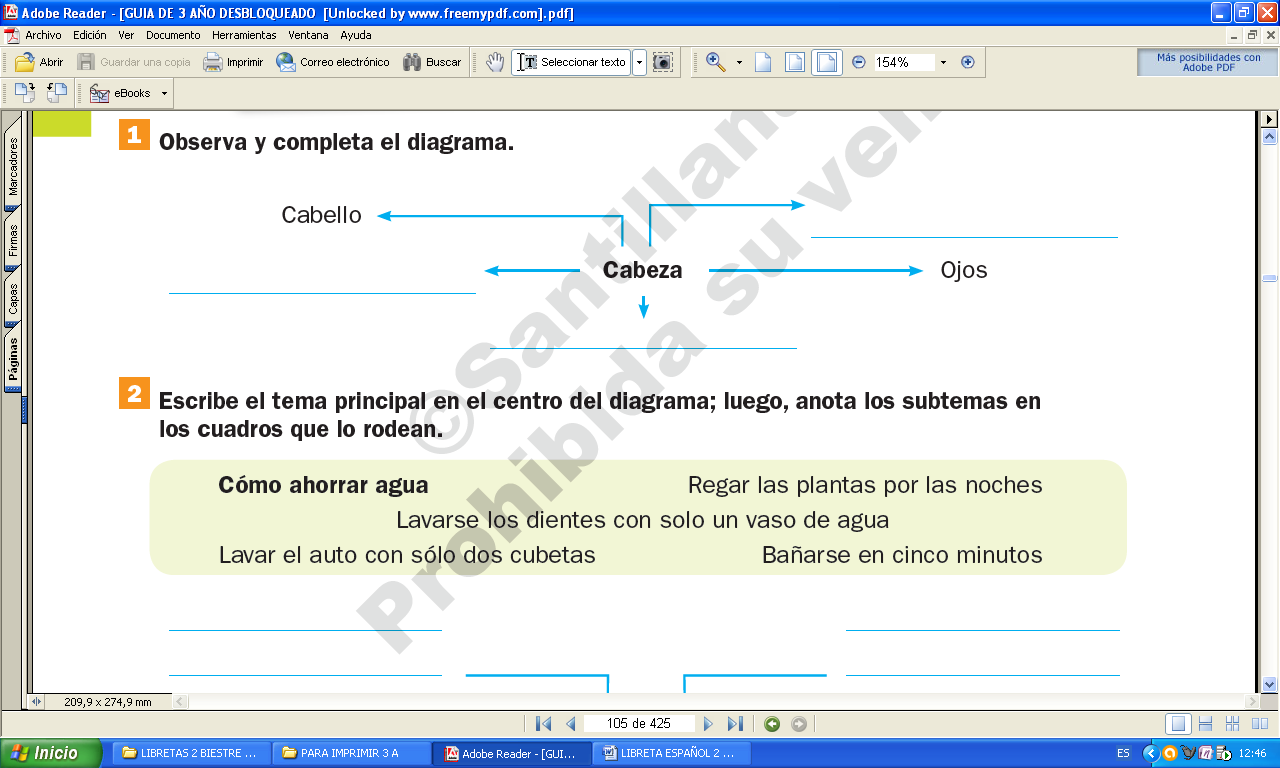 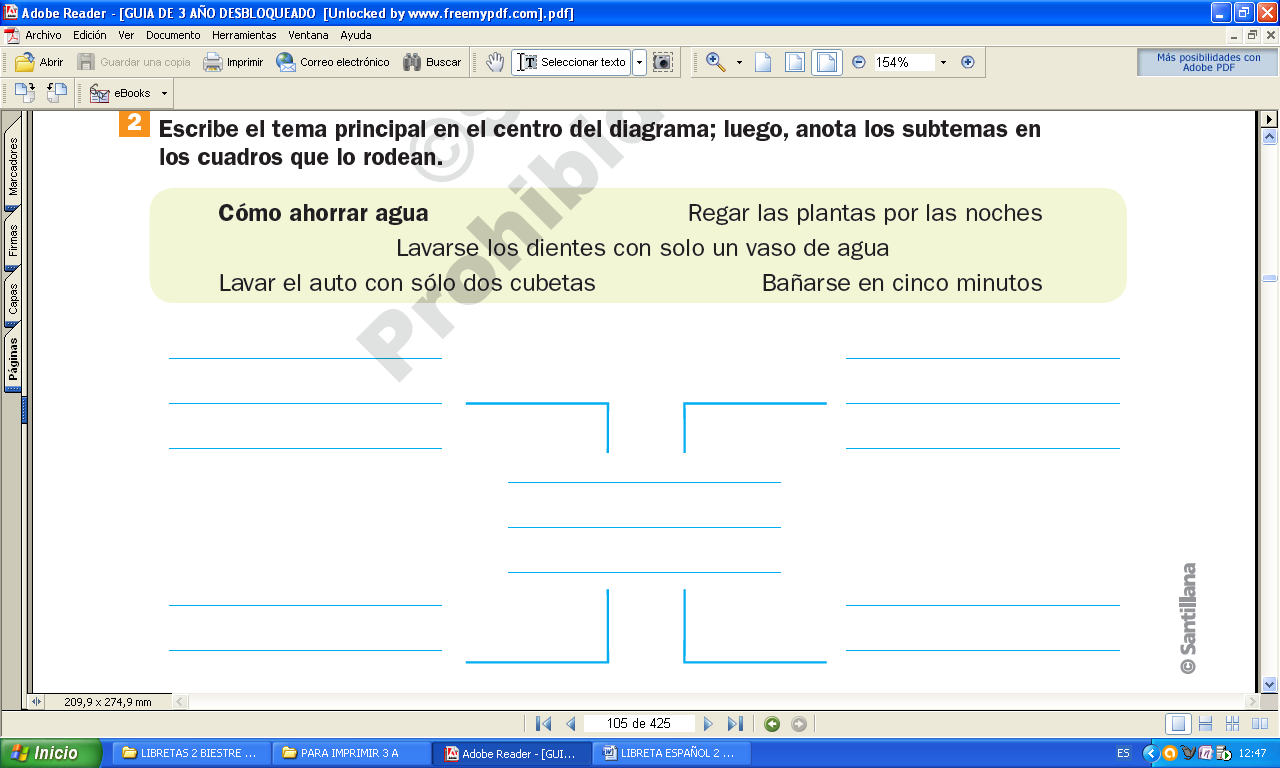 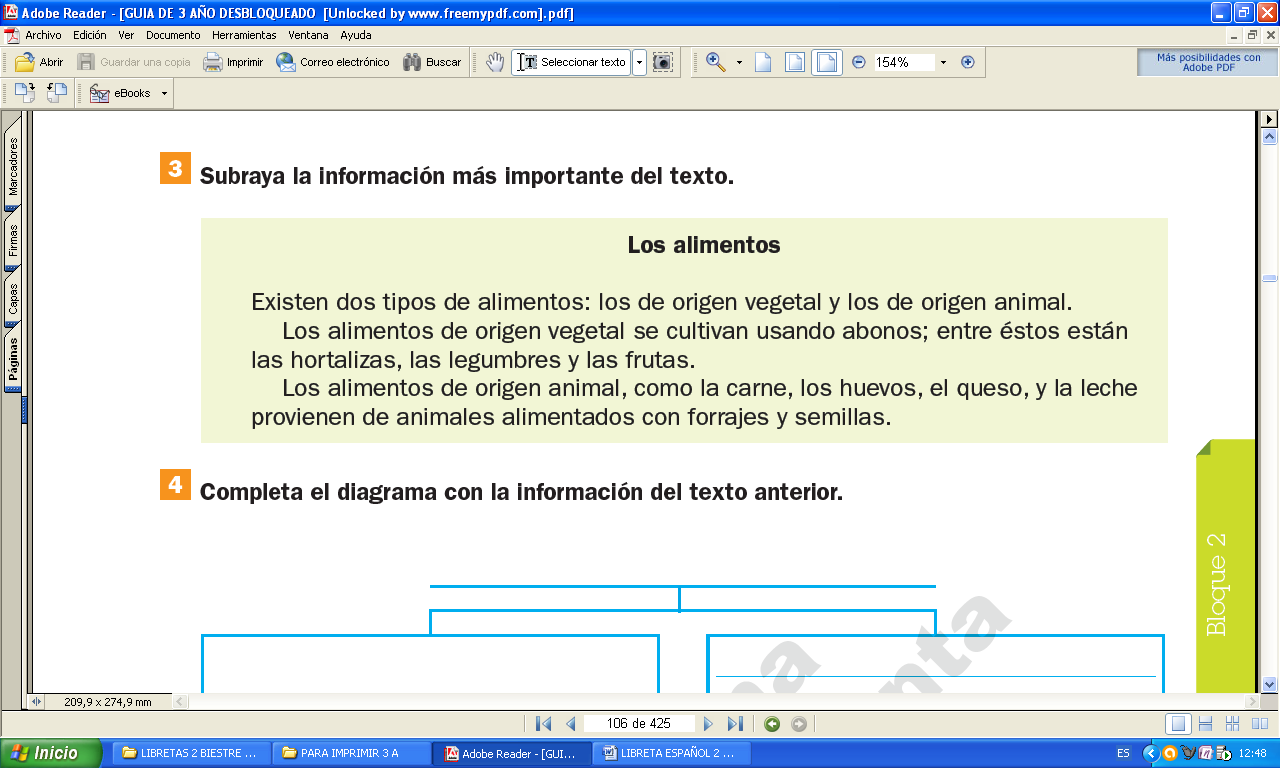 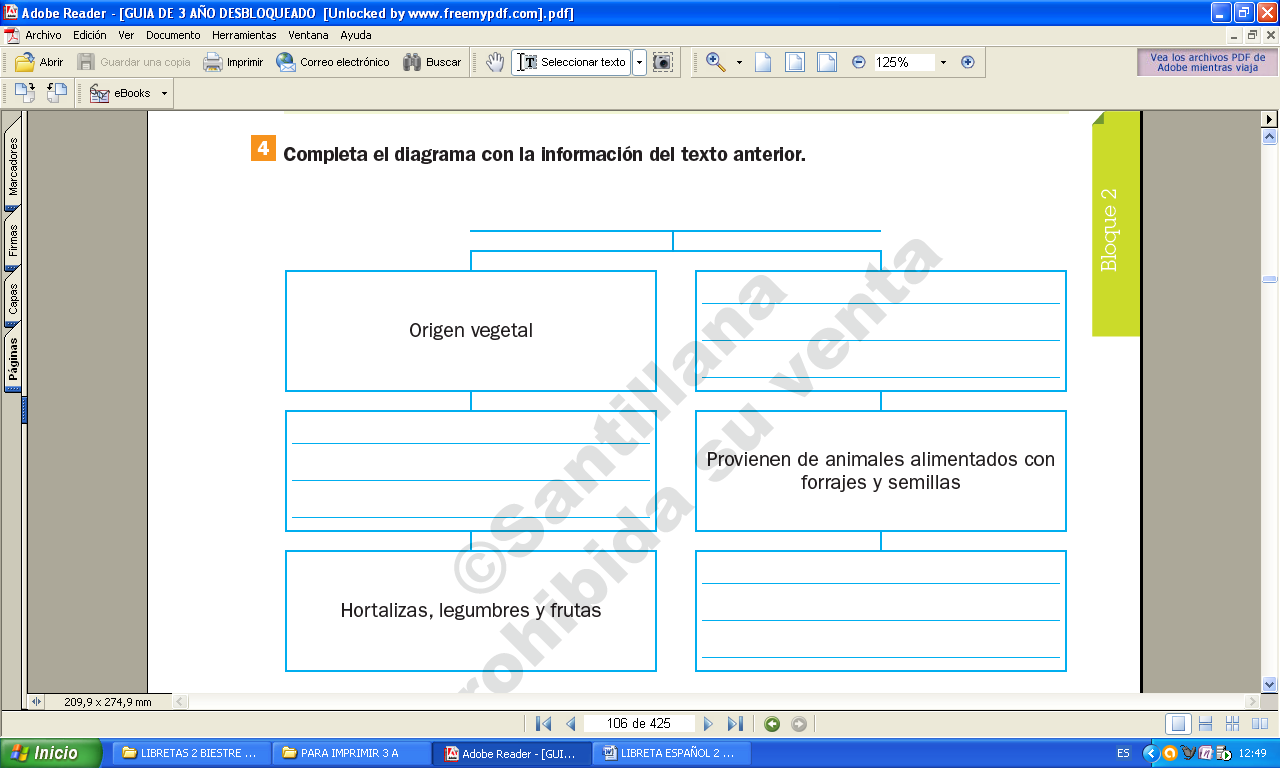 Fecha 12/ NOVTEMA 5: La rima de un poemaEl poema es una composición literaria que expresa ideas, emociones y sentimientos.Se forma de varios renglones llamados versos, los cuales forman estrofas.Muchos poemas tienen rima, que es la semejanza de sonidos de las palabras finales de los versos, y puede ser consonante o asonante.La rima es consonante cuando los versos terminan con los mismos sonidos.Ejemplo: cabeza – maleza    manzana – campanaLa rima es asonante si sólo coinciden los sonidos de las vocales. Ejemplo: cabeza – negra      manzana - blanca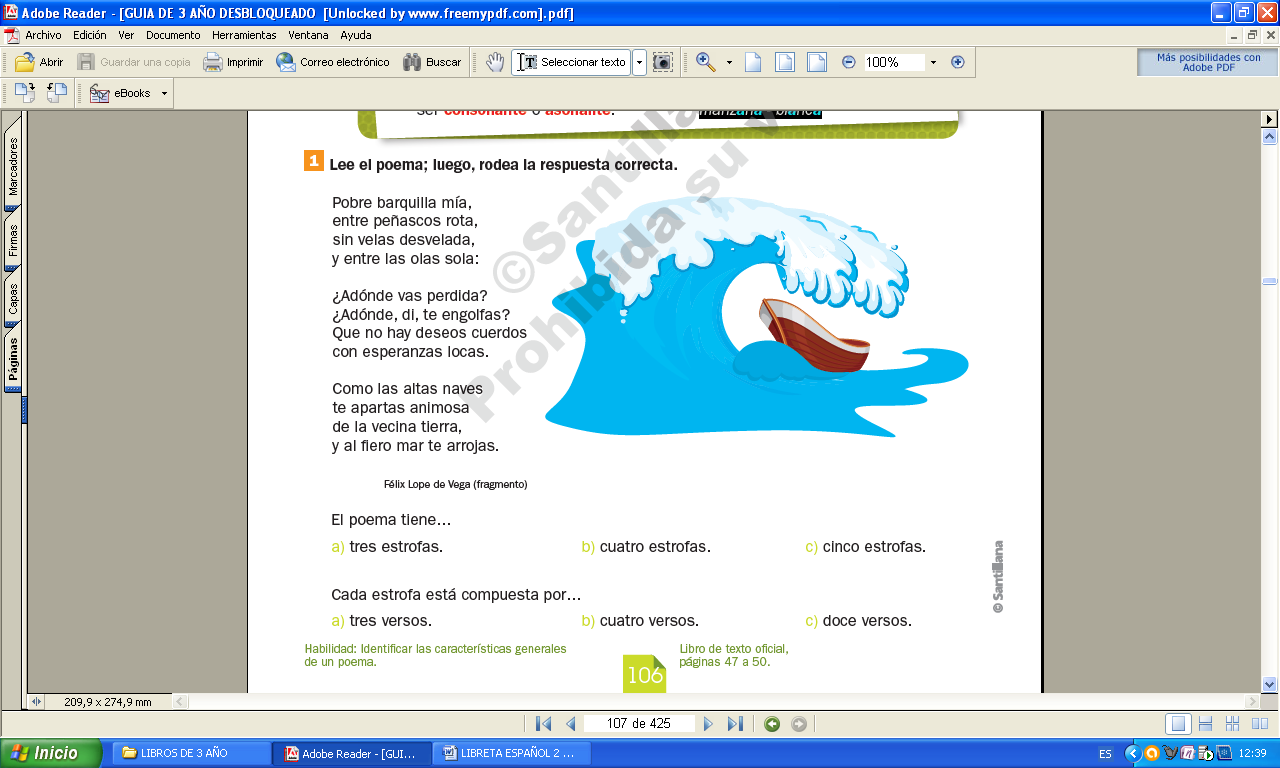 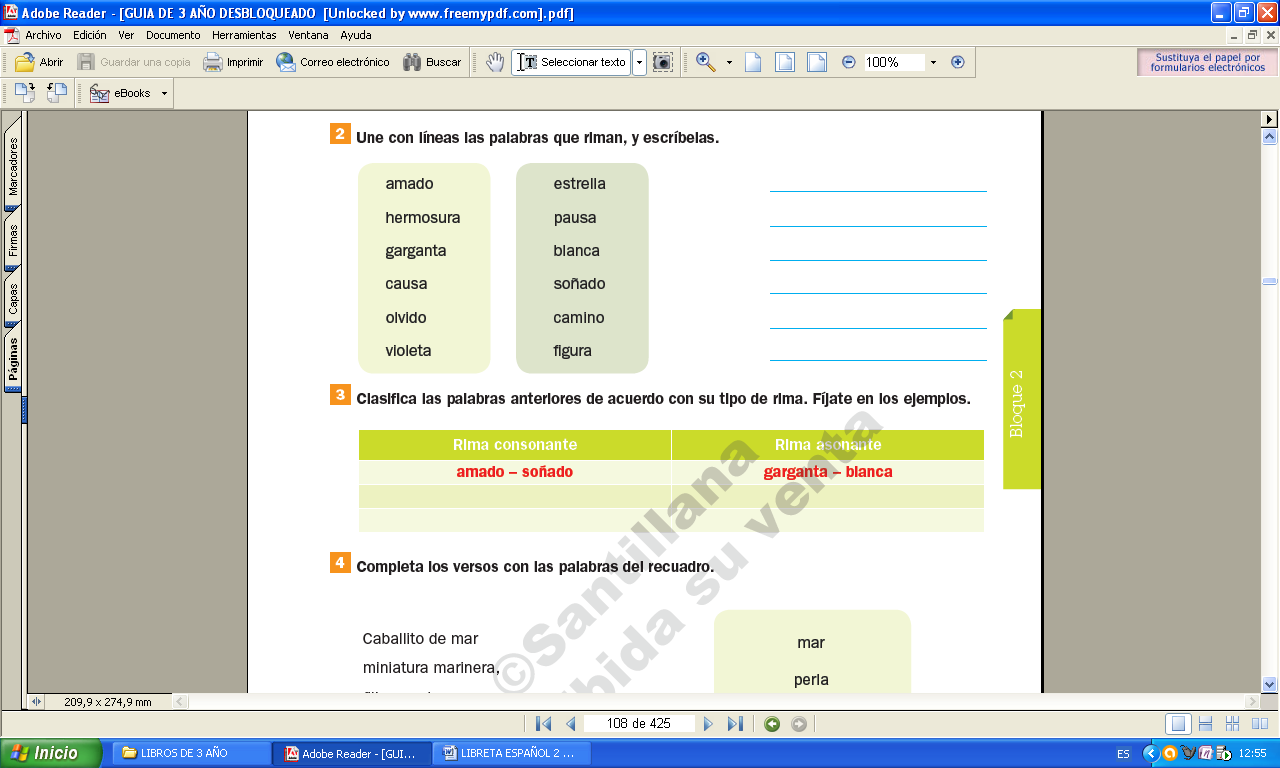 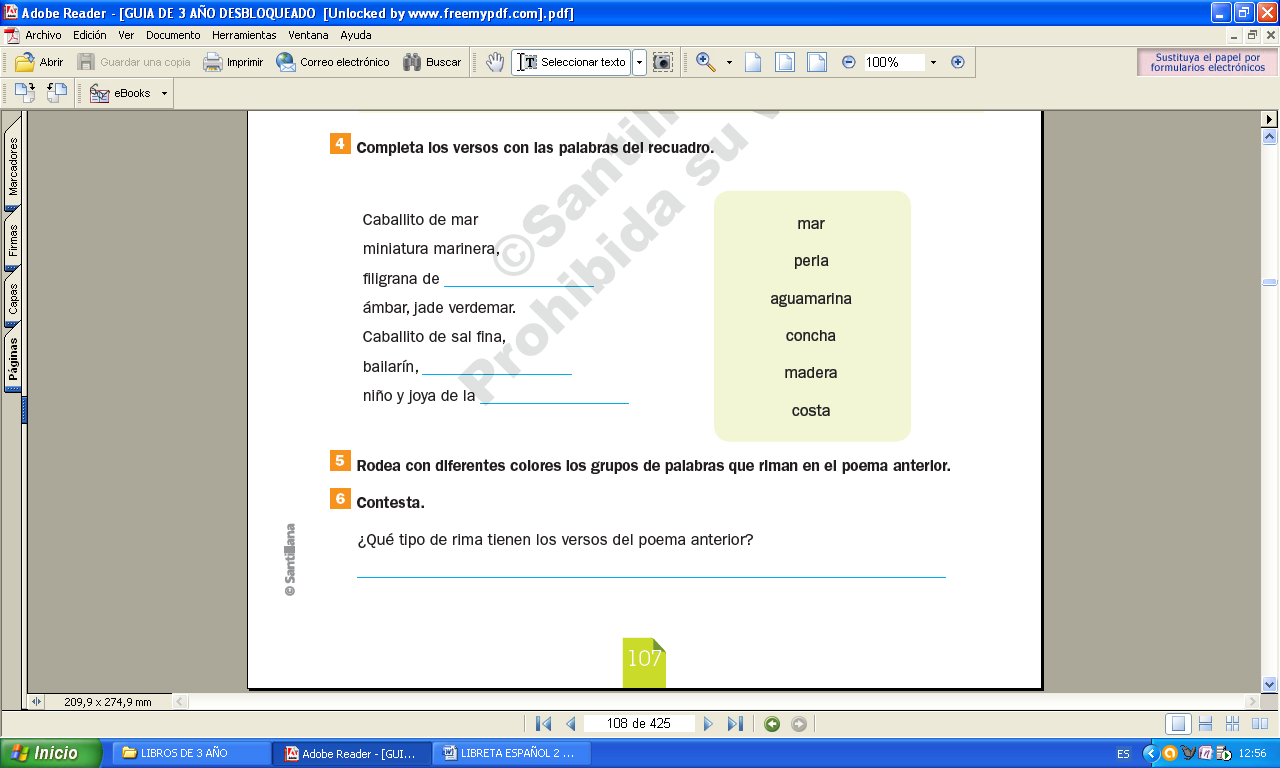 FECHA Tema 6: Recursos literariosEl símil o comparación, la onomatopeya y la aliteración son algunos recursos literarios que los poetas usan para expresar sentimientos.El símil es la comparación entre dos o más elementos a partir de cualidades semejantes. Ejemplo: Tu sonrisa es como una cascada de estrellas.La onomatopeya es la imitación escrita de sonidos.Ejemplo: El tren, pu, pu, pu, nos llamaba desde lejos.La aliteración es la repetición de un sonido en diferentes palabras. Ejemplo: Rápido corren los carros del ferrocarril.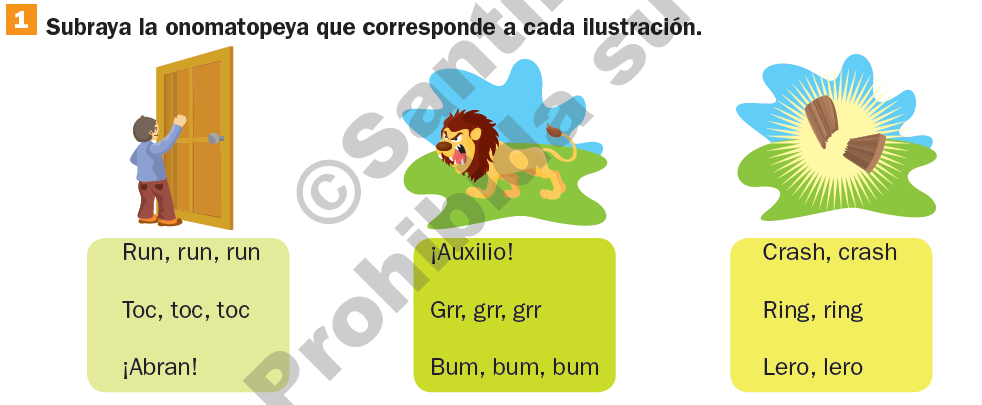 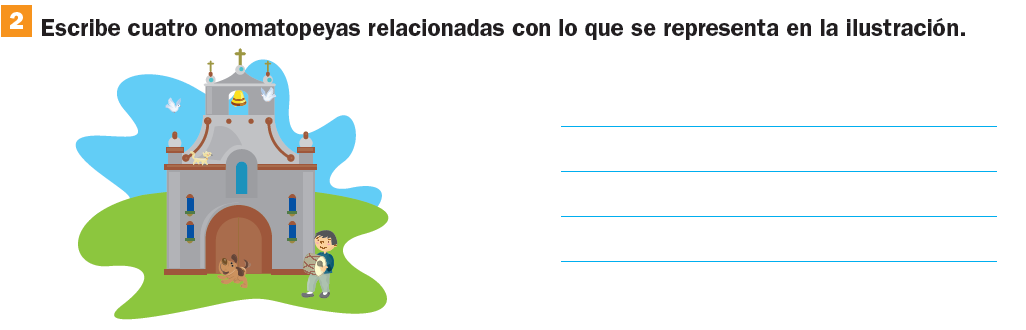 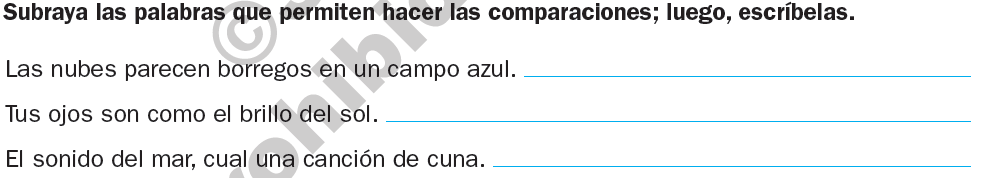 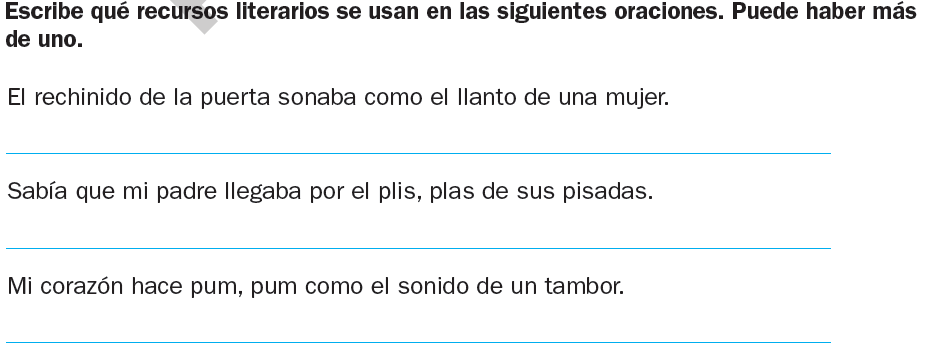 Fecha TEMA 7: Significados literal y figuradoEn un texto, las palabras se pueden emplear con un significado literal o con un significado literario, también llamado significado figurado.Usamos el significado literal cuando mencionamos un hecho o un objeto de manera clara y directa, de modo que todos entiendan lo mismo. Ejemplo: Sus ojos son de color café.En cambio, utilizamos el significado figurado cuando nos referimos a un hecho o un objeto empleando palabras cuyo sentido no es el que les corresponde originalmente. Ejemplo: Sus ojos son dos estrellas brillantes.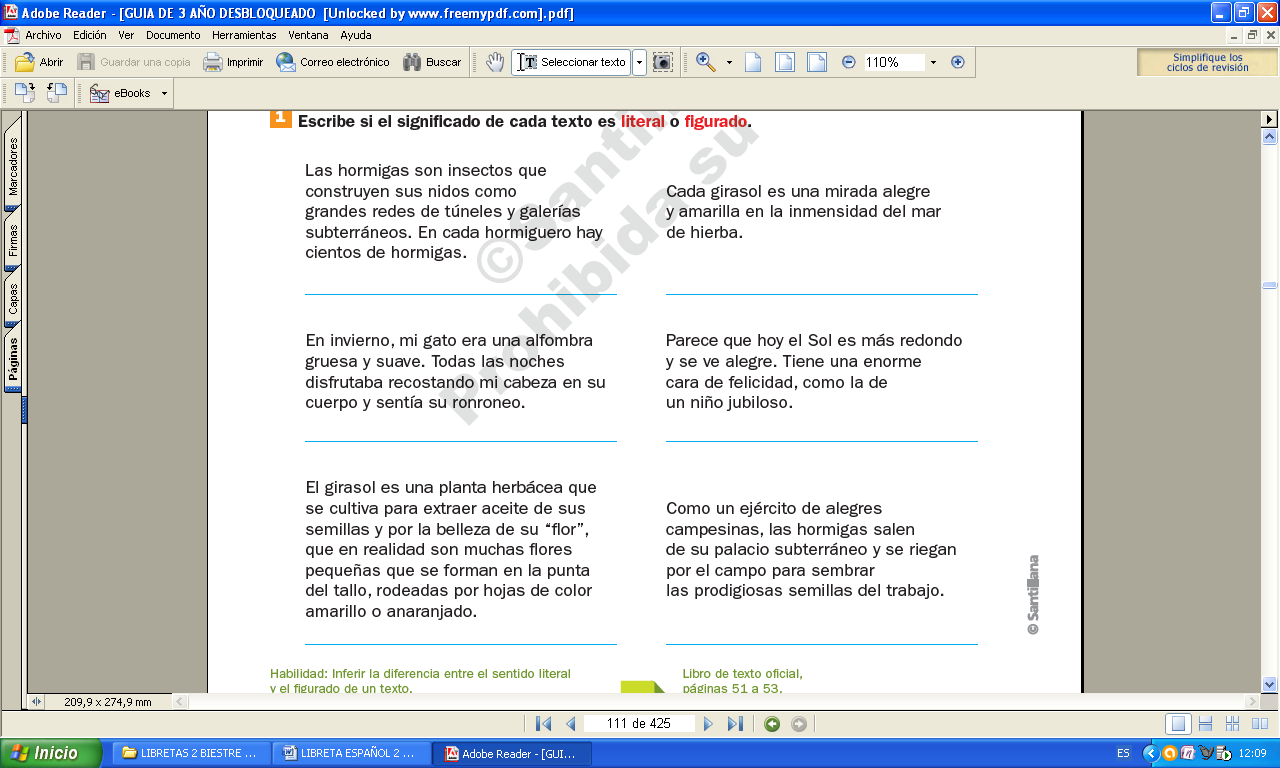 TEMA 8: Característica y funciónde los textos narrativosLos textos narrativos tienen como finalidad narrar o contar acontecimientos en los que intervienen personajes reales o imaginarios. Los hechos o acontecimientos que componen el texto narrativo se desarrollan en un lugar y un tiempo determinados. Las biografías, los cuentos, las noticias son textos narrativos.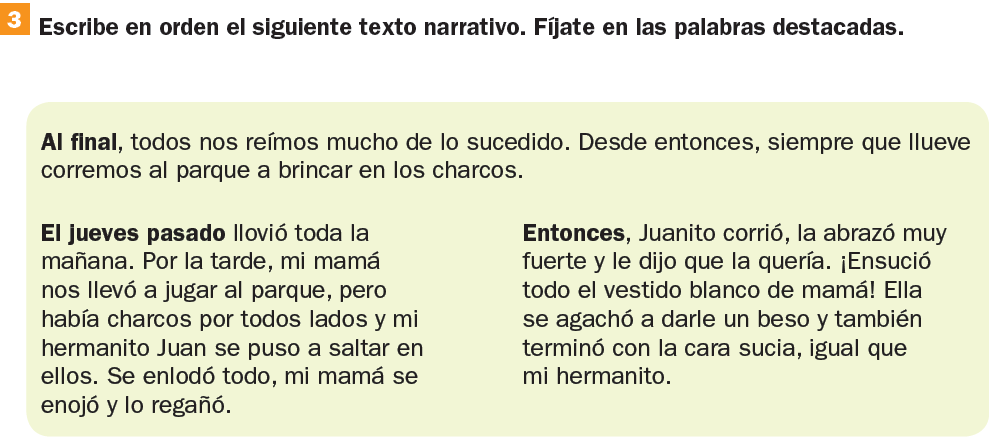 TEMA 9: Historia personalPara conocer la historia de tu nacimiento puedes recurrir a varias fuentes.En tu acta de nacimiento aparecen datos verídicos y confiables. También puedes preguntar a tus familiares.Para escribir adecuadamente debes ordenar las ideas y desarrollarlas en párrafos.Los párrafos se componen de una idea introductoria y dos o más ideas de apoyo.TEMA 10: Tiempos verbales paranarrar sucesosCuando se narran sucesos que ocurrieron en el pasado, se utilizan verbos conjugados en pretérito o copretérito; sin embargo, cuando en la narración se hace un comentario, se emplea el tiempo presente.El pretérito indica acciones terminadas: Sofía bailó en el festival.El copretérito señala una acción inacabada y continua:Mi papá trabajaba en la fábrica de papel.El presente narra y comenta hechos actuales: Me gusta leer cuentos.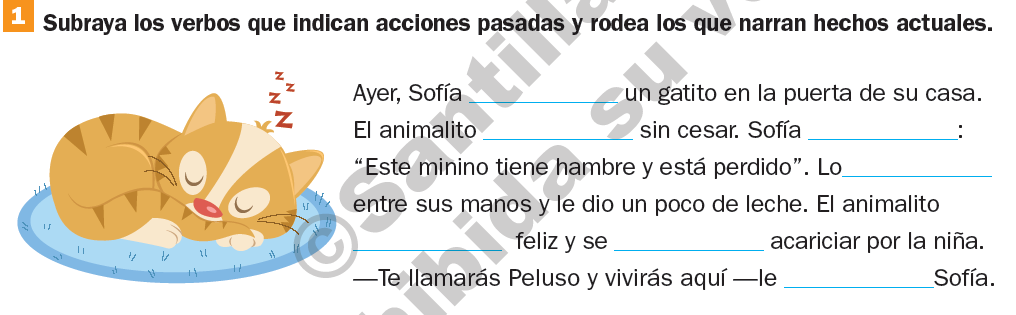 TEMA 11: Signos de puntuación.Los signos de puntuación sirven para separar y ordenar las ideas de un texto.Escribimos coma después de cada elemento de una lista, y punto y coma para separar cada lista, en un grupo de listas.El punto se usa para terminar una oración.Escribimos punto y seguido para separar dos ideas que tratan diferentes aspectos de un mismo tema.El punto y aparte sirve para marcar el final de un párrafo. 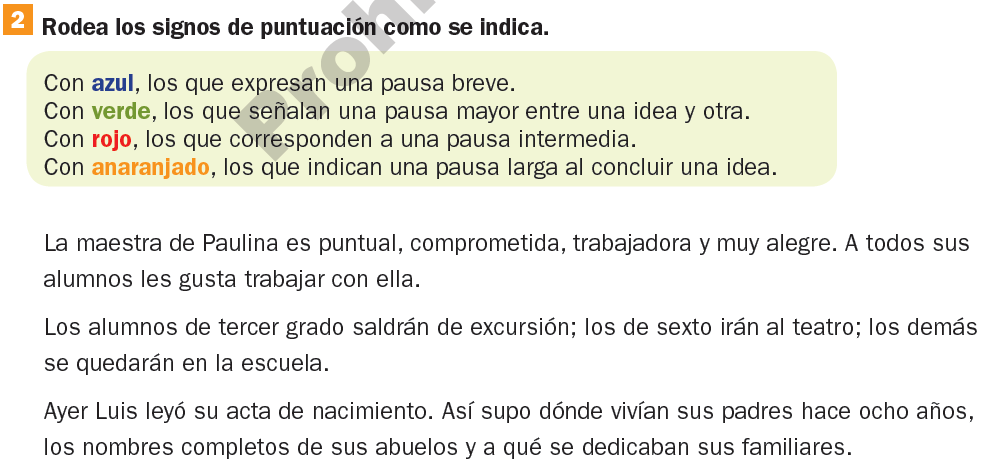 